Liste de fournitures CE 1/CE21 cartable solide, pratique, suffisamment grand pour contenir un cahier format 24 x 2 trousses1 paire de pantoufles2 grandes boites de mouchoirsLa trousse doit être à jour tout au long de l’année. Prévoir dès la rentrée des réserves dans le cartable de l’enfant (colle, feutre velleda, crayon de papier, cartouche d’encre)Bonnes vacances Sandrine BraunsteinA acheter pour la rentrée scolaireMon mémo du Ce1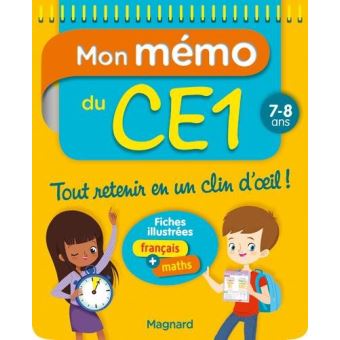 prix entre 5.95 € et 7.95€Liste de fournitures CE 1/CE21 cartable solide, pratique, suffisamment grand pour contenir un cahier format 24 x 2 trousses1 paire de pantoufles2 grandes boites de mouchoirsLa trousse doit être à jour tout au long de l’année. Prévoir dès la rentrée des réserves dans le cartable de l’enfant (colle, feutre velleda, crayon de papier, cartouche d’encre)Bonnes vacances Sandrine BraunsteinA acheter pour la rentrée scolaireMon mémo du Ce2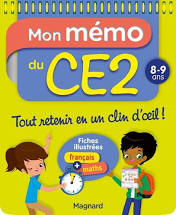 prix entre 5.95 € et 7.95€quantitésobjetcouleurs1Calculatrice (très simple)Calculatrice (très simple)1Dictionnaire type Larousse junior ( CE/CM)pas la version de poche ( il servira jusqu’au CM2)Dictionnaire type Larousse junior ( CE/CM)pas la version de poche ( il servira jusqu’au CM2)1  Un double-décimètre en plastique  ( pas de triple décimètre )   Un double-décimètre en plastique  ( pas de triple décimètre ) 1Un feutre fluo jauneUn feutre fluo jaune1Stylo bille : bleu, vert, rouge, noirStylo bille : bleu, vert, rouge, noir1Compas (seulement CE2) + une équerreCompas (seulement CE2) + une équerre2Porte vues 100 vuesPorte vues 100 vues1Chemise à rabat si possible plastiqueChemise à rabat si possible plastique1Crayons de papier (si possible mine incassable)Crayons de papier (si possible mine incassable)1Feutres Velléda (peu importe la couleur)Feutres Velléda (peu importe la couleur)1Tubes de colle (type UHU)Tubes de colle (type UHU)1gommegomme1Paire de ciseauxPaire de ciseaux1Taille crayon avec réservoirTaille crayon avec réservoir1 boiteFeutres pointes moyenneFeutres pointes moyenne1 boiteCrayons de couleursCrayons de couleurs1Cahier de texte pas d’agendaCahier de texte pas d’agenda1Ardoise Velléda neuveArdoise Velléda neuvequantitésobjetcouleurs1Calculatrice (très simple)Calculatrice (très simple)1Dictionnaire type Larousse junior ( CE/CM)pas la version de poche ( il servira jusqu’au CM2)Dictionnaire type Larousse junior ( CE/CM)pas la version de poche ( il servira jusqu’au CM2)1  Un double-décimètre en plastique  ( pas de triple décimètre )   Un double-décimètre en plastique  ( pas de triple décimètre ) 1Un feutre fluo jauneUn feutre fluo jaune1Stylo bille : bleu, vert, rouge, noirStylo bille : bleu, vert, rouge, noir1Compas (seulement CE2) + une équerreCompas (seulement CE2) + une équerre2Porte vues 100 vuesPorte vues 100 vues1Chemise à rabat si possible plastiqueChemise à rabat si possible plastique1Crayons de papier (si possible mine incassable)Crayons de papier (si possible mine incassable)1Feutres Velléda (peu importe la couleur)Feutres Velléda (peu importe la couleur)1Tubes de colle (type UHU)Tubes de colle (type UHU)1gommegomme1Paire de ciseauxPaire de ciseaux1Taille crayon avec réservoirTaille crayon avec réservoir1 boiteFeutres pointes moyenneFeutres pointes moyenne1 boiteCrayons de couleursCrayons de couleurs1Cahier de texte pas d’agendaCahier de texte pas d’agenda1Ardoise Velléda neuveArdoise Velléda neuve